V 5 – Gleichgewichtssystem CO2/H2O Materialien: 		Becherglas, Strohhalm, Filterpapier, Magnetrührer, Rührfisch, Thermometer, Leitfähigkeitsprüfer, Trafo, Ampermeter, Kabel , Filtriergestell, TrichterChemikalien:		Calciumhydroxid, destilliertes Wasser Durchführung: 		Calciumhydroxid wird in 100 mL Wasser in einem Becherglas gelöst.  Die weiße Suspension wird ab filtriert. Mit einem Strohhalm wird in das Becherglas gepustet und die Beobachtungen protokolliert. Daraufhin wird die Lösung auf einem Magnetrührer erhitzt, während ein Thermometer die Temperatur misst und ein Leitfähigkeitsprüfer, der über ein Ampermeter mit einer Spannungsquelle (6 V) verbunden ist, die Spannung. Beobachtung:		Beim Pusten in die Calciumhydroxid-Lösung wird diese trüb. Beim Erhitzen erhöht sich die Leitfähigkeit der Lösung bis sie ab 67°C wieder abfällt. Deutung:		Beim Reinpusten in die Calciumhydroxid-Lösung wird CO2 (g) in die Lösung gegeben. Dies fällt mit Calciumhydroxid aus während ein kleiner Teil auch Kohlensäure bildet. CO2 (g) + Ca(OH)2(l) ⇌ CaCO3 (s) + H2O(l)CO2 (g) + H2O(l) ⇌ H2CO3 (aq)		Durch das Dissoziieren der Kohlensäure liegen Ionen in Lösung vor, die leiten können.   H2CO3 (aq) ⇌ H+(aq) + HCO3-(aq)HCO3-(aq) ⇌ H+(aq) + CO32-(aq)
		Beim Erhöhen der Temperatur entweicht CO2 aus der Lösung, wodurch die Leitfähigkeit ab 67°C wieder sinkt. Entsorgung:		Die Lösung wird in den Säure-Base Sammelbehälter entsorgt. Literatur:	[1] Skript für das Anorganisch Chemische Praktikum für Lehramtskandidaten, Wintersemester 2012/2013, Universität Göttingen, S. 55-56.  [2] K. Häusler et al., Experimente für den Chemieunterricht, Oldenbourg, 2. Auflage, 1995,  S. 204-205.GefahrenstoffeGefahrenstoffeGefahrenstoffeGefahrenstoffeGefahrenstoffeGefahrenstoffeGefahrenstoffeGefahrenstoffeGefahrenstoffeCalciumhydroxidCalciumhydroxidCalciumhydroxidH: 315-318-335H: 315-318-335H: 315-318-335P: 260-302+352-304+340-305+351+338-313P: 260-302+352-304+340-305+351+338-313P: 260-302+352-304+340-305+351+338-313KohlenstoffdioxidKohlenstoffdioxidKohlenstoffdioxidH: 280H: 280H: 280P: 403P: 403P: 403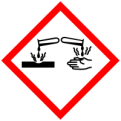 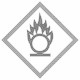 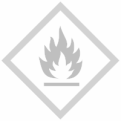 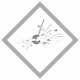 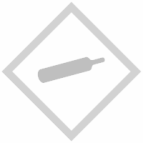 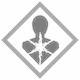 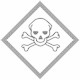 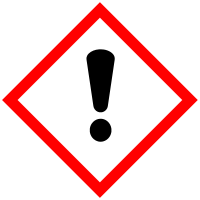 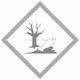 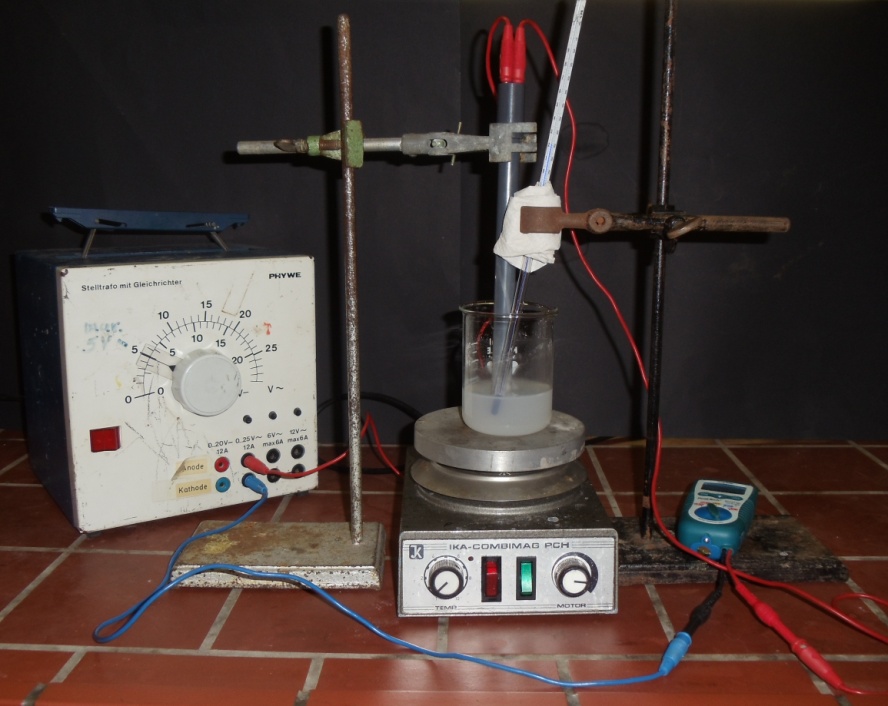 Abbildung : Der Versuchsaufbau für die Leitfähigkeits- und Temperaturmessungen.Temperatur [°C]Spannung [mA]2240,430553558,64062,44565,35067,35570,26072,36774,970687860,6